Yo, _____________________________________ con cédula de ciudadanía número_____________________ en mi calidad de padre de familia y/o acudiente del estudiante___________________________________, identificado con tarjeta de identidad N° _______________________ educando del Instituto de Bachillerato Técnico Industrial de la Escuela Tecnológica Instituto Técnico Central, ubicado en la cuidad de Bogotá Calle 13 # 16-74, con código DANE número 111001020401, me comprometo a cumplir fielmente con las directrices dadas en la nueva Ley 2025 de 2020 “Por medio de la cual se establecen lineamientos para la implementación de las escuelas para padres, madres de familia y/o cuidadores, en las instituciones de educación preescolar, básica y media del país, por la cual se deroga la Ley 1404 de 2010 y se dictan otras disposiciones”, la cual expresa:Artículo 4° “Obligatoriedad:  Desde el inicio del año académico, dentro del formato de matrícula, los padres y madres de familia y cuidadores firmarán su compromiso de participar en las escuelas de padres y madres de familia que programe la institución educativa pública o privada”. Las instituciones educativas podrán implementar únicamente sanciones pedagógicas no pecuniarias, en caso de inasistencia de los padres o madres de familia o cuidadores, siempre y cuando, se encuentren estipuladas en el Manual de Convivencia, se respete el derecho de defensa y cuya incorporación se encuentre definida en su Proyecto Educativo Institucional (PEI). Parágrafo. Serán justas causas de inasistencia a participar en las escuelas de padres y madres de familia y cuidadores, que programe la institución educativa pública o privada, el caso fortuito, la fuerza mayor o la negación del empleador del padre o la madre y/o cuidador, de dar permiso al trabajador de asistir a dicha reunión sin perjuicio de lo dispuesto en el artículo 5A, de la Ley 1857 de 2017. En todo caso, se deberá atender los lineamientos y orientaciones reglamentadas y formuladas por el Ministerio de Educación Nacional, que permitan la facilitación de la implementación de la presente ley conforme a lo establecido en el artículo 7 de la Ley 2025 de 2020.En constancia de entendimiento de compromiso firma,Firma de la madre de familia o acudiente____________________________________________________cc: _____________________________Nombre del padre de familia o acudiente____________________________________________________cc:______________________________Nombre del estudiante __________________________________________________________________Tarjeta de Identidad __________________________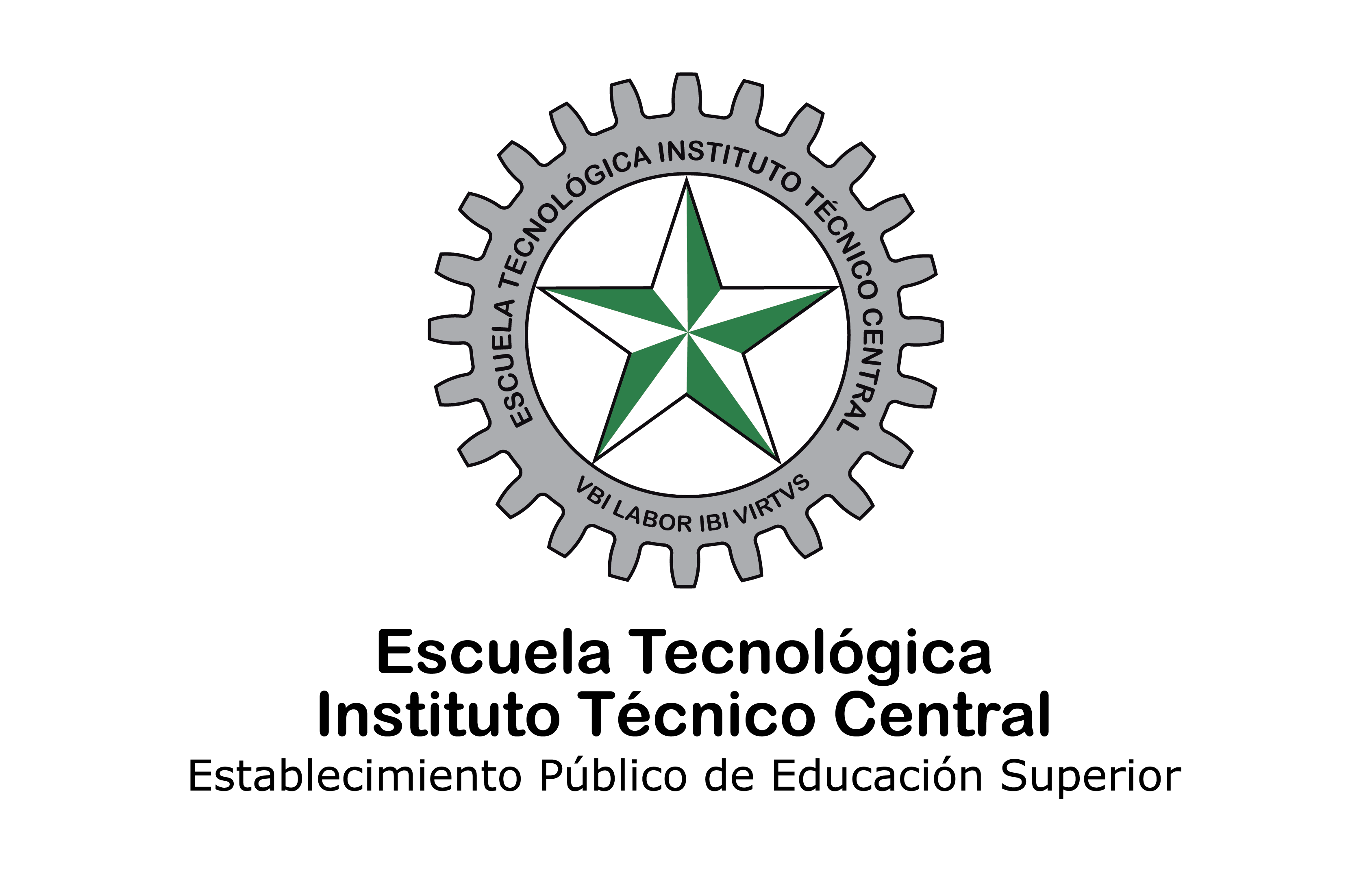 FORMULARIO DE COMPROMISO DE OBLIGATORIEDAD Y/O CUMPLIMIENTO DE ASISTENCIA A ESCUELAS DE PADRES SEGÚN LAS NUEVAS DIRECTRICES EXPUESTAS EN LA LEY 2025 DE 2020CÓGIGO:   DIB-FO-07VERSIÓN:  1VIGENCIA: NOVEMBRE 12 DE 2020PÁGINA:    1 de 2CLASIF. DE CONFIDENCIALIDADIPRCLASIF. DE LA INTEGRIDADACLASIF. DE DISPONIBILIDAD1